Памятка педагогам по обеспечению информационной безопасности обучающихся (воспитанников)1.Объясните обучающимся правила поведения в Интернете. Расскажите о мерах, принимаемых к нарушителям, ответственности за нарушение правил поведения в сети.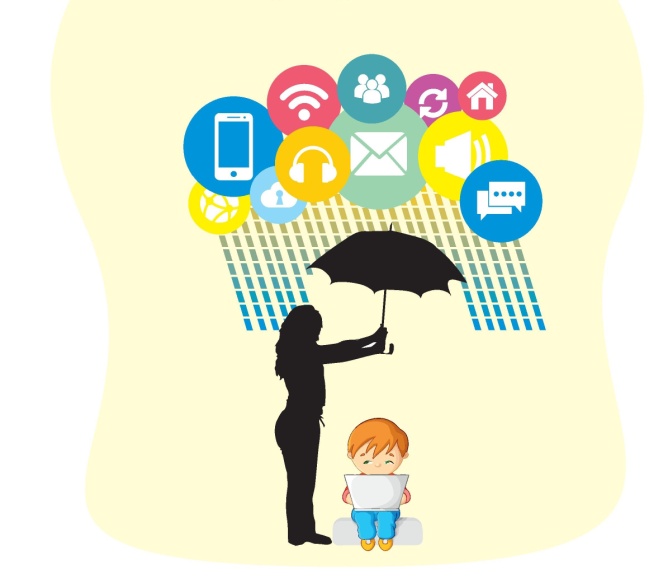 2.Совместно с обучающимися сформулируйте правила поведения в случае нарушения их прав в Интернете.3. Приучайте несовершеннолетних уважать права других людей в Интернете. Объясните им смысл понятия «авторское право», расскажите об ответственности за нарушение авторских прав.4. Проявляйте интерес к "виртуальной" жизни своих воспитанников, и при необходимости сообщайте родителям о проблемах их детей.5.Научите детей внимательно относиться к информации, получаемой из Интернета. Формируйте представление о достоверной и недостоверной информации. Наставайте на посещении проверенных сайтов.6. Обеспечьте профилактику Интернет - зависимости учащихся через вовлечение детей в различные внеклассные мероприятия в реальной жизни (посещение театров, музеев, участие в играх, соревнованиях), чтобы показать, что реальная жизнь намного интереснее виртуальной.7. Периодически совместно с воспитанниками анализируйте их занятость и организацию досуга, целесообразность и необходимость использования ими ресурсов сети для учебы и отдыха с целью профилактики Интернет – зависимости.8. В случае возникновения проблем, связанных с Интернет - зависимостью, своевременно доводите информацию до сведения родителей, привлекайте к работе с учащимися и их родителями психолога, социального педагога.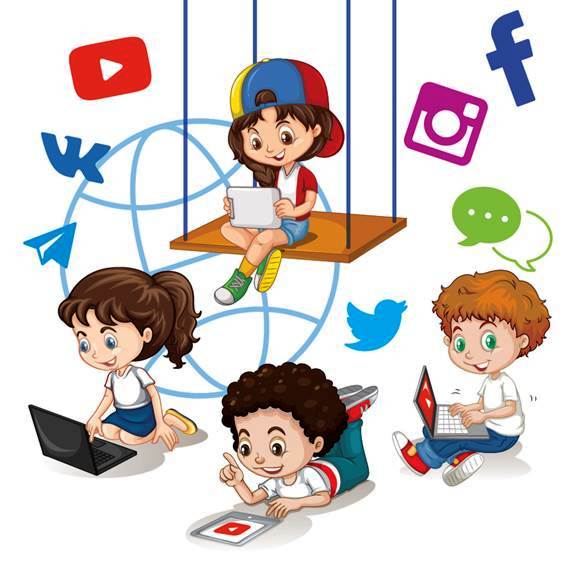 9. Проводите мероприятия, на которых рассказывайте о явлении Интернет -зависимости, ее признаках, способах преодоления. 10. Систематически повышайте свою квалификацию в области информационно-коммуникационных технологий, а также по вопросам здоровьесбережения. 11. Станьте примером для своих воспитанников. Соблюдайте законодательство в области защиты персональных данных и информационной безопасности. Рационально относитесь к своему здоровью. Разумно используйте в своей жизни возможности интернета и мобильных сетей.